Tarzana NCBudget Committee Meeting InfoMarch 20, 2019 MeetingAgenda Item 6. Request by the m.a.r.y. Foundation to fund $2,000 toward their annual art event scheduled for September 2019.Hello Harvey,Hope this finds you well.Please find our NPG for m.a.r.y. foundation. Please let me know if you would like event pictures.Looking forward to hearing from you with our next step.Warmly,~KrickettA copy of the NPG request and related documents are attached.Agenda Item 7. Request from the Southern California Preparedness Foundation (SCPF) to funding their annual Disaster Preparedness Fair in October 2019 in the amount of $1,000. Our funding will include a 10 ft. X 10 ft. space for our NC.  A copy of the NPG request and related documents are attached.Agenda Item 8. Request from ONEgeneration for our participation in their annual Senior Symposium scheduled for May 18, 2018 in the amount of $750. Our participation includes a table a chairs’ for a booth.******************************************************************************ONEgeneration Senior Symposium Invoice Request-Lunch Sponsor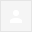 Hi Leonard & Harvey,Happy New Year! We are reaching out to you as a request for the Tarzana Neighborhood Council to participate in our 11th annual Senior Symposium & Job Fair on Saturday, May 18th, 2019 at ONEgeneration Senior Enrichment Center. Each year, the attendance continues to grow with attendees from all over Southern California. A significant portion of attendees reside in the Tarzana area and are very active at our center. Participation and support from the local neighborhood councils are essential in making sure all those who are attending the event receives lunch at no cost to them.Of course, as a lunch sponsor you will be provided with a table, chairs for two, canopy, and lunch for two, along with prime location and advertising of your logo in all promotional materials. We hope to have your support as we have in the past to both participate as a sponsor as well as receive funding to assist with lunch services. I have attached an invoice for your records. Please don’t hesitate to reach out if you have any questions or need further information.I look forward to hearing from you. Thank you, Jenna Hauss, MSW, ACSWDirector, Senior Enrichment Center & Care Management ProgramONEgeneration Senior Enrichment Center18255 Victory Blvd.Reseda CA 91335818-708-6618jhauss@onegeneration.org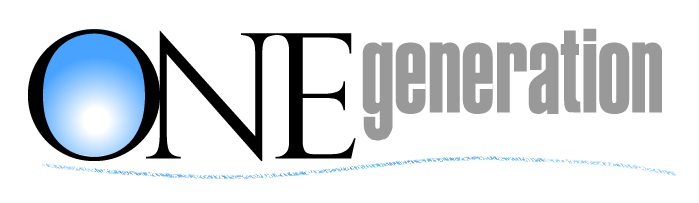 INVOICEJanuary 13, 2019Tarzana Neighborhood Council REMIT PAYMENT TO:818-705-23452019 Senior Symposium*************************************************************************************************************Agenda Item 9. Approval of invoice to renew or web site address (www.tarzananc.org) for another two years in the amount of $53.96Feb 19, 2019, 5:19 PM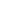 InboxxMon, Jan 28, 5:48 PMItemAmountSenior Symposium Participation – Inclusion of logo on flyers and other promotional materials, Banners, programs and other outreach materials for the May 18, 2019 Senior Symposium.$750.00Payment Receipt for Leonard's IPOWER account
, 